2023-2024 Royal Redeemer Lutheran School Registration Form11680 Royalton Road, North Royalton, Ohio 44133  Phone: 440.237.7988   Fax: 440.237.7713    www.rrls.orgEarly Education classes*Classes and programs are filled on a first come, first serve basis and are subject to change based on space, availability, and enrollment. Returning RRLS Early Education Student		2022-2023 Teacher: Extended Care is needed for my Early Education Student: (select days and times below)Before School Care 7:00-8:45am         Monday          Tuesday          Wednesday          Thursday          FridayAfter School Care   3:30-6:00pm          Monday          Tuesday          Wednesday          Thursday          FridayKindergarten - 8th grade classes Returning RRLS student				New Kindergarten-8th grade studentExtended Care is needed for my K-8 student:       AM (7:00-8:45am)       		     PM (3:30-6:00pm)Student Information Has your child received:   IEP	504	Service Plan	Speech	Hearing	 Consultation Plan Gender: Male     Female 		Primary Language spoken at home:     		 Student lives with: Both parents  Mother*  Father*  Guardian*        *Please include a copy of custodial documents. Parents/Guardians are:  Married/Living Together  Separated/Divorced     Student is adopted*	Tuition and Fees Information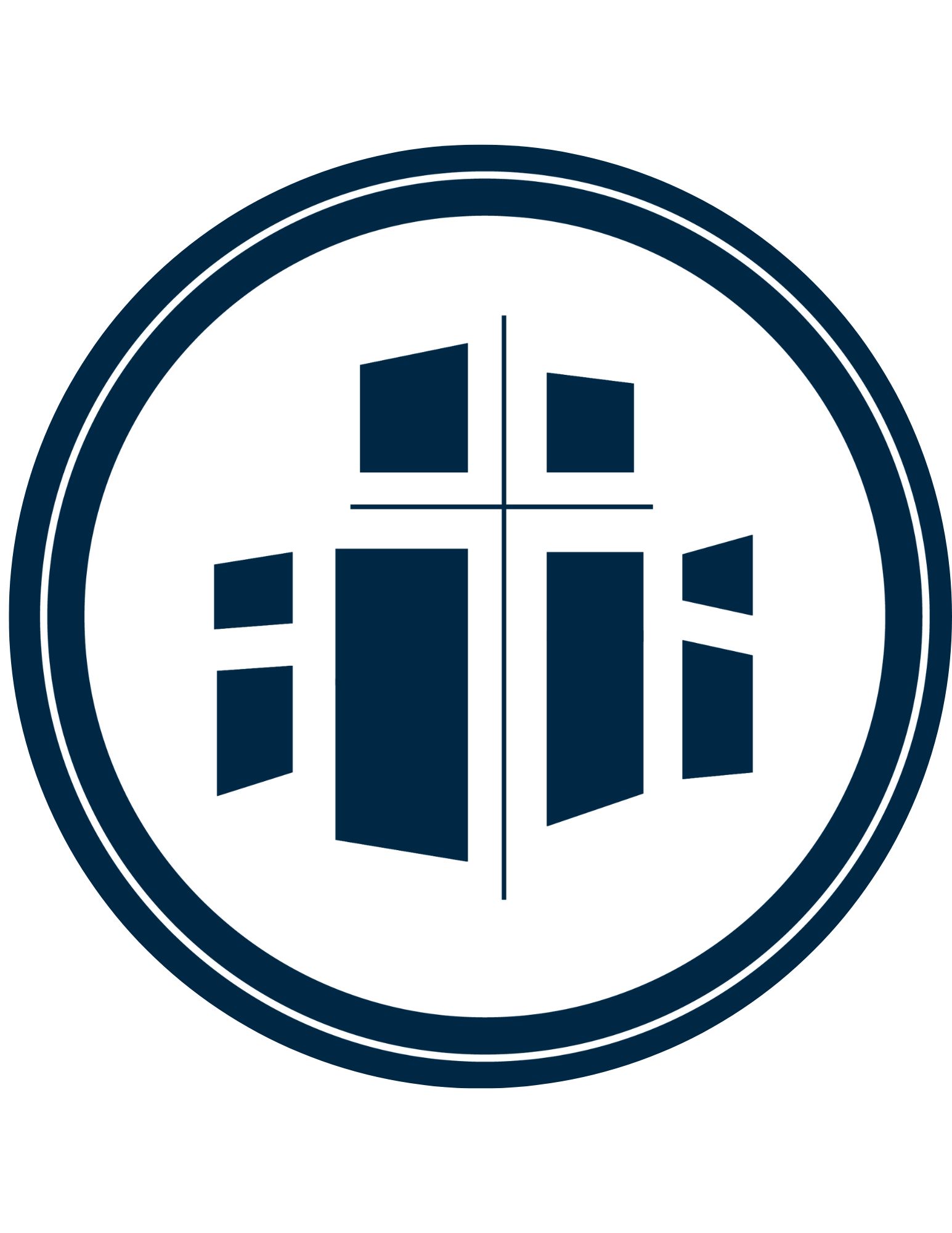 *Students must be 3 or 4 by August 1 for their respective program.*Students must be 5 by August 1 for Kindergarten.Eligible Discounts, Scholarships, and AssistanceA 2% Early Payment Discount is available, when full tuition is received by August 15, 2023, for any student’s tuition.Flexible tuition payment options are offered, including one-time payment in full, two half payments in August and December, or a ten-month plan with first payment in June, then September through May. (Additional fees may apply)RRLC Membership Discount is for parent/guardian active members of Royal Redeemer Lutheran Church (has completed Life with God classes, serves, and attends worship regularly) for students in K-8.A 2% Active Military Discount is available to those who are currently serving in a branch of the armed forces.Sibling discounts are available in K-8, with the youngest student being the 1st Student, the 2nd and 3rd Student receiving the discounts, and the 4th Student & Up being free, as shown above.A Referral Discount is available to current referring families of a one-time $500 (full-day Preschool – Grade 8) or a one-time $100 (half-day Preschool) discount.  Employee Discounts apply to anyone working for Royal Redeemer Lutheran Church and School, as half off tuition for a full-time employee of 40 hours, or the equivalent based on scheduled hours of employment.EdChoice Full or Partial Tuition Scholarships are available, based on income. New this year, qualification is based on net income (formerly gross income).  Application information will be made available in Spring 2023.Financial Assistance through Royal Redeemer Lutheran School is available with an application process beginning in Spring 2023.Introduction to Learning*Must be 3 by August 1Introduction to Learning*Must be 3 by August 1Kindergarten Readiness*Must be 4 by August 1Kindergarten Readiness*Must be 4 by August 1Kindergarten Readiness*Must be 4 by August 1Bridge to KindergartenBridge to KindergartenFull Day Options (9:00am – 3:15pm)AM Option(9:00am – 11:30am)Full Day Options (9:00am – 3:15pm)AM Option (9:00am – 11:30am) PM Option (12:45pm – 3:15pm)Full Day Option (9:00am – 3:15pm)AM Option (9:00am-12:00pm)2022-2023 Teacher: School attended in 2022-2023:    Last name:First name:Middle name:    Name to be called in class: 	Date of Birth: Age:   Address:Address:Address:Mother’s name: Phone: Email:  Address (if different than student above): Address (if different than student above): Address (if different than student above): Father’s name: Phone: Email:  Address (if different than student above): Address (if different than student above): Address (if different than student above): Siblings, please list names and ages: Siblings, please list names and ages: Siblings, please list names and ages: Early EducationTuition RatesRegistration Fee 
$125.00/Student1/2 DayFull DayEarly EducationTuition Rates2 Days (Introduction to Learning)$1,640.00$2,455.00Early EducationTuition Rates3 Days (Introduction to Learning and Kindergarten Readiness)$2,245.00$4,265.00Early EducationTuition Rates5 Days (Introduction to Learning, Kindergarten Readiness, and Bridge to Kindergarten)$2,810.00$5,790.00Kindergarten-8th GradeTuition RatesRegistration Fee$200.00/Student1st Student2nd Student3rd Student4th Student& UpKindergarten-8th GradeTuition RatesMember of RRLC$5,000.00$4,250.00$3,725.00FreeKindergarten-8th GradeTuition RatesStudent Tuition$5,500.00$4,750.00$4,225.00FreeBefore and AfterCare Costs(Preschool & K-8)Before School7:00-8:45amAfter School3:30-5:00pmAfter School5:00-6:00pmAfter 6:00pmBefore and AfterCare Costs(Preschool & K-8)$5.00$5.00$5.00$1.00/minute